.The dance starts with part B , Intro 32 counts - Sequence : B AA B AAAAA B APART A - 32 countsFWD ROCK & SHUFFLE FWD, MAMBO ¼ TURN R, CROSS SHUFFLESIDE, BEHIND, SIDE ROCK STEP, STEP BACK, STEP TOGETHER, STEP LOCK, LOCK STEP FWDFWD ROCK, SHUFFLE ½ TURN L, DORETHY STEPSPIVOT1/4 TURN L, CROSS SHUFFLE, SIDE MAMBO STEP, KICK BALL STEPPART B - 32 countsSIDE, ROCK &, SIDE, ROCK &, ¼ TURN R, ½ TURN R, SHUFFLE ¼ TURN RSIDE, ROCK &, SIDE, ROCK &, ¼ TURN R, ½ TURN R, SHUFFLE ¼ TURN RSIDE MAMBO R (travelling fwd), SIDE MAMBO L (travelling fwd), MAMBO ½ TURN R, SHUFFLE FWDSIDE MAMBO R (travelling fwd), SIDE MAMBO L (travelling fwd), MAMBO ½ TURN R, SHUFFLE FWDTAG: At the end of wall 7 (06.00)4x Hip sways R, L, R, L and start again.Dame This Is Summer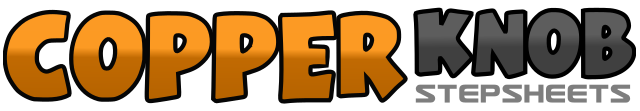 .......Count:64Wall:2Level:Phrased Improver.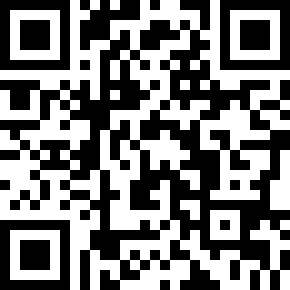 Choreographer:Esmeralda van de Pol (NL) - August 2011Esmeralda van de Pol (NL) - August 2011Esmeralda van de Pol (NL) - August 2011Esmeralda van de Pol (NL) - August 2011Esmeralda van de Pol (NL) - August 2011.Music:Dame (feat. Celia) - ShaggyDame (feat. Celia) - ShaggyDame (feat. Celia) - ShaggyDame (feat. Celia) - ShaggyDame (feat. Celia) - Shaggy........1-2&Rock R fwd, Recover on L, Step R next to L3&4Step L fwd, Close R next to L, Step L Fwd5&6Rock R fwd, Recover on L, Make ¼ Right-stepping R to R side7&8Cross L over R, Step R to R side, Cross L over R1-2Step R to R Side, Cross L behind R&3Rock R to R Side, Recover on L&4Step R back, Step L next to R5-6Step R fwd, Cross L behind R7&8Step R fwd, Cross L behind R, Step R fwd1-2Rock fwd on L, Recover on R3&4Make ½ Turn Shuffle L, L,R,L5-6&Step R diagonally R fwd, Step L behind R, Step R diagonally R fwd7-8&Step L diagonally L fwd, Step R behind L, Step L fwd1-2Step Fwd on R, Make ½ Turn L-weight on L3&4Cross R over L, Step L to L side, Cross R over L5&6Rock L to L side, Recover on R, Step L next to R7&8Kick R fwd, Step R next to L, Step L fwd1-2&Step R to R side, Rock L behind R, Recover on R3-4&Step L to L side, Rock R behind L, Recover on L5-6Make ¼ turn R-step R fwd, Make ½ turn R-step L back7&8Make ¼ turn R-step R to R side, Close L next to R, Step R to R side1-2&Step L to L side, Rock R behind L, Recover on L3-4&Step R to R side, Rock L behind R, Recover on R5-6Make ¼ turn L-step L fwd, Make ½ turn L-step R back7&8Make ¼ turn L-step L to L side, Close R next to L, Step L to L side1&2Rock R to R side, Recover on L, Slightly step R fwd3&4Rock L to L side, Recover on R, Slightly step L fwd5&6Rock fwd on R, Recover on L, Make ½ turn R-step R fwd7&8Step fwd on L, Close R next to L, Step fwd on L1&2Rock R to R side, Recover on L, Slightly step R fwd3&4Rock L to L side, Recover on R, Slightly step L fwd5&6Rock fwd on R, Recover on L, Make ½ turn R-step R fwd7&8Step fwd on L, Close R next to L, Step fwd on L